Расписание курсов внеурочной деятельности МБОУ СОШ № 2 г. Нижний Ломов на 2022-2023 учебный годСпортивно-оздоровительное направлениеСпортивно-оздоровительное направлениеСпортивно-оздоровительное направлениеСпортивно-оздоровительное направлениеСпортивно-оздоровительное направлениеСпортивно-оздоровительное направлениеСпортивно-оздоровительное направлениеСпортивно-оздоровительное направлениеСпортивно-оздоровительное направлениеСпортивно-оздоровительное направлениеСпортивно-оздоровительное направление№ п/пНаименованиеРуководительМесто проведенияКлассПонедельникВторникСредаЧетвергПятницаСуббота1«Растем, играя! Играем, чтобы быть здоровыми!»Айдарова Т.Н.малый зал, территория школы2 «В»11.30-12.102«Растем, играя! Играем, чтобы быть спортивными!»Айдарова Т.Н.малый зал, территория школы3 «Б»11.30-12.103«Быстрее. Выше. Быстрее»Урмашов М.А.спортивный зал6 «Б»17.35-18.154«Мы в игре»Чекаева Е.А.спортивный зал6 «Б»17.35-18.155«Быстрее. Выше. Сильнее»Чекаева Е.А.спортивный зал8 «Б»13.30-14.106«Мы выбираем спорт»Урмашов М.А.спортивный зал9 «А»13.30-14.106«Мы выбираем спорт»Урмашов М.А.спортивный зал9 «Б»13.30-14.107«Я – военный. Строевая подготовка»Жулябин Н.В.спортивный зал, территория школы5 «К»12.25-13.058«Строевая подготовка»Кусмаров А.С.спортивный зал, территория школы6 «К»12.25-13.059«Строевая подготовка»Носов А.В.спортивный зал, территория школы7 «К»13.30-14.1010«Строевая подготовка»Кусмаров А.С.спортивный зал, территория школы8 «К»14.20-15.0011«Строевая подготовка»Кусмаров А.С.спортивный зал, территория школы9 «К»13.30-14.1012«Строевая подготовка»Павлов Я.А.спортивный зал, территория школы10 «К»14.20-15.0013«Строевая подготовка»Жулябин Н.В.спортивный зал, территория школы11 «К»14.20-15.0014«Стрелковая подготовка»Носов А.В.спортивный зал, территория школы7 «К»13.30-14.1015«Стрелковая подготовка»Кусмаров А.С.спортивный зал, территория школы9 «К»13.30-14.1016«Стрелковая подготовка»Кусмаров А.С.спортивный зал, территория школы8 «К»08.00-08.4017«Стрелковая подготовка»Павлов Я.А.спортивный зал, территория школы10 «К»13.30-14.1018«ОФП»Носов А.В.спортивный зал, территория школы7 «К»12.25-13.0519«ОФП»Кусмаров А.С.спортивный зал, территория школы9 «К»14.20-15.0012.25-13.0520«Планета волейбола»Павлов Я.А.спортивный зал9-11е14.20-15.5021«Казачья удаль»Павлов Я.А.спортивный залкадетские классы13.30-14.10Духовно-нравственное направлениеДуховно-нравственное направлениеДуховно-нравственное направлениеДуховно-нравственное направлениеДуховно-нравственное направлениеДуховно-нравственное направлениеДуховно-нравственное направлениеДуховно-нравственное направлениеДуховно-нравственное направлениеДуховно-нравственное направлениеДуховно-нравственное направление1«Наш Нижний Ломов.  Город моего детства»Паутова Л.А.кабинет № 37, улицы города1 «Б»11.30-12.102«Наш Нижний Ломов.  Город моего детства»Матисова Н. А.кабинет № 43, улицы города1 «В»11.30-12.103«Наш Нижний Ломов. Вот какой наш город»Матисова Н.А.кабинет № 41, улицы города2 «Б»11.30-12.104«Наш Нижний Ломов. Город доблести и славы»Новикова О.В.кабинет № 37, улицы города3 «А»12.25-13.055«Наш Нижний Ломов. Сохраняя прошлое, создаем будущее»Свиридова Л.А.кабинет № 38, улицы города4 «В»12.25-13.056«Наш Пензенский край»Щербакова Н.В.кабинет № 3, улицы города5 «А»12.25-13.057«Литература моего края»Пустовалова О.Г.кабинет № 215 «Б»12.25-13.05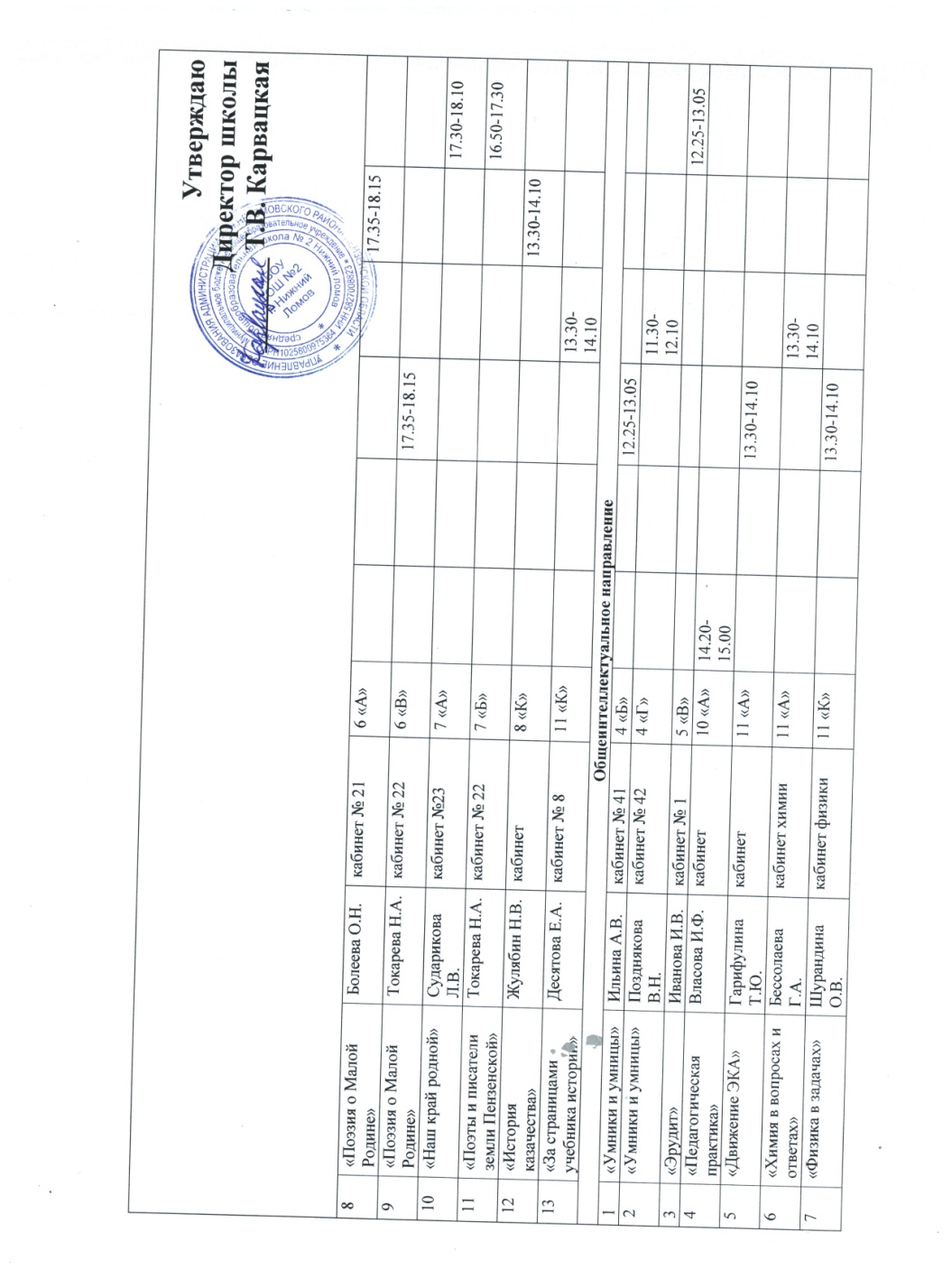 8«Поэзия о Малой Родине»Болеева О.Н.кабинет № 216 «А»17.35-18.159«Поэзия о Малой Родине»Токарева Н.А.кабинет № 226 «В»17.35-18.1510«Наш край родной»Сударикова Л.В.кабинет №237 «А»17.30-18.1011«Поэты и писатели земли Пензенской»Токарева Н.А.кабинет № 227 «Б»16.50-17.3012«История казачества»Жулябин Н.В.кабинет 8 «К»13.30-14.1013«За страницами учебника истории»Десятова Е.А.кабинет № 811 «К»13.30-14.10Общеинтеллектуальное направлениеОбщеинтеллектуальное направлениеОбщеинтеллектуальное направлениеОбщеинтеллектуальное направлениеОбщеинтеллектуальное направлениеОбщеинтеллектуальное направлениеОбщеинтеллектуальное направлениеОбщеинтеллектуальное направлениеОбщеинтеллектуальное направлениеОбщеинтеллектуальное направлениеОбщеинтеллектуальное направление1«Умники и умницы»Ильина А.В.кабинет № 414 «Б»12.25-13.052«Умники и умницы»Позднякова В.Н.кабинет № 424 «Г»11.30-12.103«Эрудит»Иванова И.В.кабинет № 15 «В»12.25-13.054«Педагогическая практика»Власова И.Ф.кабинет10 «А»14.20-15.005«Движение ЭКА»Гарифулина Т.Ю.кабинет 11 «А»13.30-14.106«Химия в вопросах и ответах»Бессолаева Г.А.кабинет химии11 «А»13.30-14.107«Физика в задачах»Шурандина О.В.кабинет физики11 «К»13.30-14.10Социальное направлениеСоциальное направлениеСоциальное направлениеСоциальное направлениеСоциальное направлениеСоциальное направлениеСоциальное направлениеСоциальное направлениеСоциальное направлениеСоциальное направлениеСоциальное направление1«Разговоры о важном»классные руководителишкола1 смена08.00-08.402«Разговоры о важном»классные руководителишкола2 смена13.30-14.103«В мире профессий»Айдарова Т.Н.кабинет № 381 «А»11.30-12.104«Две недели в лагере здоровья»Боровкова Е.Г.кабинет № 442 «А»11.30-12.105«Почитай-ка!»Тюрина В.А.кабинет № 444 «А»12.25-13.056«ЮИД»Царева О.Е.кабинет, территория школы5 «Б»12.25-13.057«Устав вооруженных сил»Павлов Я.А.кабинет 10 «К»14.20-15.008«Поиск»Царева О.Е.музейная комната, территория школы7 «Б»12.25-13.059«Мой профессиональный выбор»Жулябин Н.В.кабинет9 «А»13.30-14.109«Мой профессиональный выбор»Жулябин Н.В.кабинет9 «Б»08.00-08.409«Мой профессиональный выбор»Жулябин Н.В.кабинет9 «К»13.30-14.10Общекультурное направлениеОбщекультурное направлениеОбщекультурное направлениеОбщекультурное направлениеОбщекультурное направлениеОбщекультурное направлениеОбщекультурное направлениеОбщекультурное направлениеОбщекультурное направлениеОбщекультурное направлениеОбщекультурное направление1«Занимательный русский язык»Попова Е.Г.кабинет № 433 «В»12.25-13.052«Пройдись по Пензенскому краю»Гарифулина Т.Ю.кабинет,улицы города8 «А»13.30-14.103«Этикет»Кусмарова М.П.кабинет5 «К»11.30-12.103«Этикет»Кусмарова М.П.кабинет6 «К»13.30-14.104«Финансовая грамотность» Климова О.В.кабинет6 «К»12.25-13.055«Школа ЮНКОР»Наумова Т.В.кабинет10 «А»14.20-15.00